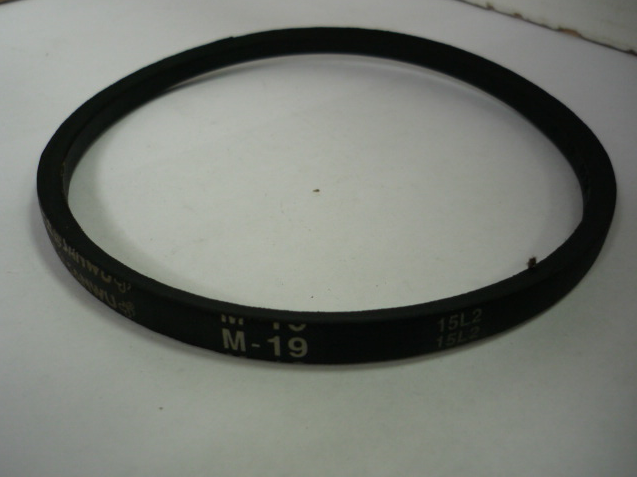 Код из 1САртикулНаименование/ Бренд/ПоставщикГабариты,Д*Ш*ВммМасса,грМатериалМесто установки/НазначениеF0071136Ремень клиновой K21M019 V-Belt (M19)L=220h=10ПолиуретанF0071136L=220h=10ПолиуретанF0071136РоссияL=220h=10Полиуретан